Nome completo do autor (OBRIGATÓRIO – Calibri 11 em itálico alinhado à direita) Apague o texto explicativo e digite neste espaço.FOTO DO AUTOR (OBRIGATÓRIO) Substitua a imagem pela sua fotografia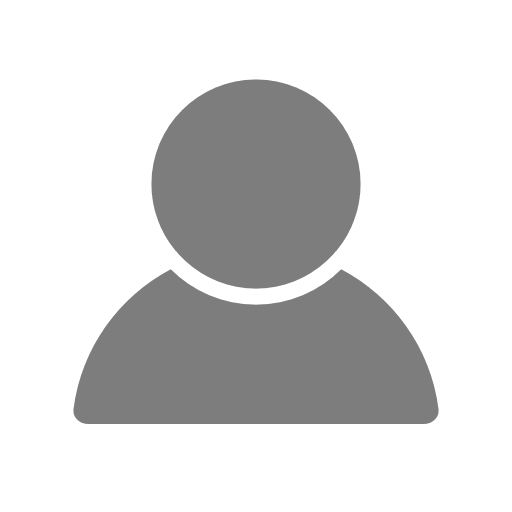 TÍTULO (OBRIGATÓRIO – Calibri 12 em negrito centralizado) Apague o texto explicativo e digite neste espaço.Corpo do texto (OBRIGATÓRIO – Calibri 11, até 3.500 caracteres com espaçamento na modalidade 1 e até 6.000 caracteres com espaçamento na modalidade 2. As referências devem ser mencionadas no corpo do texto) *Nota: a escolha das modalidades será feita automaticamente de acordo com o tamanho do material enviado. Elas servem somente para facilitar o processo de diagramação do jornal. Apague o texto explicativo e digite neste espaço.Imagem (OPCIONAL – Caso seja importante para a compreensão do conteúdo do texto, pode ser inserida uma imagem para acompanhá-lo, caso publicado. É fundamental que seja colocado o link de sua procedência. Só serão adicionadas no jornal as imagens que estiverem em domínio público) Apague o texto explicativo.Currículo breve (OBRIGATÓRIO – Calibri 11, alinhado à direita. Conter: área de atuação profissional, formações, especializações, títulos, número de registro – CRP, CRM, etc.) Apague o texto explicativo e digite neste espaço.Os textos passarão por um crivo de correção. Erros de português e de concordância serão corrigidos antes de serem publicados. Havendo a necessidade de reescrever, o mesmo será encaminhado ao autor com esta solicitação. O envio do texto não é garantia de publicação. Caso seu texto não seja publicado, existe a possibilidade de publicação em edições futuras. É imprescindível que:(1) este arquivo seja enviado em conjunto com o documento de cessão de direitos assinado (próxima página); (2) o material escrito esteja de alguma forma relacionado com o eixo temático anual estipulado pela equipe Instituto Psicologia em Foco.Qualquer dúvida e/ou apontamentos, nos colocamos à disposição através do e-mail: ipfoficinadosaber@gmail.comAtenciosamente,João Henrique Piva Boeira  - Diretor de conteúdo do Jornal Psicologia em FocoCESSÃO DE DIREITOSAutores que enviam textos para o  Instituto Psicologia em Foco concordam com os seguintes termos:Eu (OBRIGATÓRIO - nome completo do autor) apague o texto explicativo e digite neste espaço, inscrito como pessoa física com o CPF (OBRIGATÓRIO -cadastro de pessoa física do autor) apague o texto explicativo e digite neste espaço., declaro a cessão e transferência, de forma gratuita e definitiva, da propriedade dos direitos autorais relativos ao texto intitulado (OBRIGATÓRIO – título do texto que deseja publicar) apague o texto explicativo e digite neste espaço. ao Instituto Psicologia em Foco, inscrito sob o CNPJ de n° 20.205.687/0001-09, com sede em Av. São Paulo, 172, sala 1321, Centro, cidade de Maringá, Estado do Paraná.Para fins de publicação no veículo mencionado, declaro que a obra não infringe direitos autorais e/ou direitos de propriedade de terceiros. Também permito os direitos de edição, publicação, tradução e reprodução por qualquer processo ou técnica através deste termo. Caso o conteúdo do material enviado não esteja adequado para publicação no Jornal, autorizo a sua veiculação as outras mídias do Instituto Psicologia em Foco. Maringá, ____ de ____________ de 2019____________________________________Incluir assinatura (recomenda-se que a impressão e digitalização) Apague o texto explicativo e digite neste espaço indicado.Nome Completo:CPF:E-mail:Contato:(incluir as informações pessoais) Apague o texto explicativo e digite neste espaço.